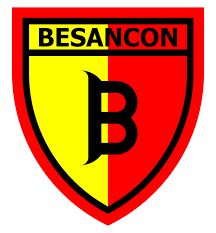 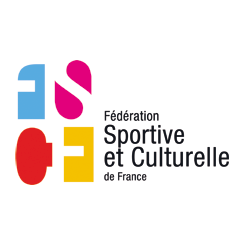 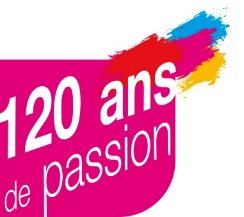 Atelier Mini albumAnimé par IngridVenez créer votre album photos de A à ZBesançonAtelier convivial à la journée, buffet « Auberge Espagnole »Accueil 9h30 avec café et gourmandisesDébut atelier 10h00Attention : places limitées